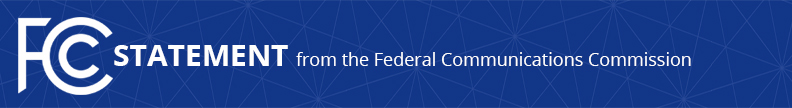 Media Contact: Paloma PerezPaloma.Perez@fcc.govFor Immediate ReleaseCHAIRWOMAN ROSENWORCEL STATEMENT ON 5G DEPLOYMENT AGREEMENT   -- WASHINGTON, January 4, 2022—Federal Communications Commission Chairwoman Jessica Rosenworcel issued the following statement today following a new agreement between wireless carriers and the aviation industry to begin 5G deployment on January 19, 2022:“Last night’s agreement provides the framework and the certainty needed to achieve our shared goal of deploying 5G swiftly while ensuring air safety.  It was made possible by the FCC, DOT, FAA, the wireless companies, and the aviation industry working together to share data, bring together technical experts, and collaborate in good faith to ensure the coexistence of wireless and aviation technologies.” ###
Office of the Chairwoman: (202) 418-2400 / @JRosenworcelFCC / www.fcc.gov/jessica-rosenworcelThis is an unofficial announcement of Commission action.  Release of the full text of a Commission order constitutes official action.  See MCI v. FCC, 515 F.2d 385 (D.C. Cir. 1974).